	                                                                                                                        Projektas	panevėžio rajono savivaldybės tarybaSPRENDIMASDĖL PANEVĖŽIO RAJONO SAVIVALDYBĖS TARYBOS 2020 M. VASARIO 27 D. SPRENDIMO NR. T-56 „DĖL VIEŠAME AUKCIONE PARDUODAMO PANEVĖŽIO RAJONO SAVIVALDYBĖS NEKILNOJAMOJO TURTO IR KITŲ NEKILNOJAMŲJŲ DAIKTŲ SĄRAŠO PATVIRTINIMO“ PAKEITIMO2021 m. balandžio 8 d. Nr. T- PanevėžysVadovaudamasi Lietuvos Respublikos vietos savivaldos įstatymo 16 straipsnio 2 dalies 
26 punktu, 18 straipsnio 1 dalimi, Lietuvos Respublikos valstybės ir savivaldybių turto valdymo, naudojimo ir disponavimo juo įstatymo 20 straipsnio 2 dalies 2 punktu ir 21 straipsnio 4 dalimi, Viešame aukcione parduodamo valstybės ir savivaldybių nekilnojamojo turto ir kitų nekilnojamųjų daiktų sąrašo sudarymo tvarkos aprašu, patvirtintu Lietuvos Respublikos Vyriausybės 2014 m. spalio 28 d. nutarimu Nr. 1179 „Dėl Viešame aukcione parduodamo valstybės ir savivaldybių nekilnojamojo turto ir kitų nekilnojamųjų daiktų sąrašo sudarymo tvarkos aprašo patvirtinimo“ 21 punktu, 
22.1 ir 22.2 papunkčiais, Panevėžio rajono savivaldybės administracijos direktoriaus 2021 m. kovo 
9 d. įsakymą Nr. A1-100 „Dėl turto pripažinimo nereikalingu ir tolesnio jo panaudojimo“, 
Panevėžio rajono savivaldybės taryba n u s p r e n d ž i a:Papildyti Viešame aukcione parduodamo Panevėžio rajono savivaldybės nekilnojamojo turto ir kitų nekilnojamųjų daiktų sąrašą, patvirtintą Panevėžio rajono savivaldybės tarybos 2020 m. vasario 27 d. sprendimu Nr. T-56 „Dėl Viešame aukcione parduodamo Panevėžio rajono savivaldybės nekilnojamojo turto ir kitų nekilnojamųjų daiktų sąrašo patvirtinimo“, 22 eilute ir ją išdėstyti taip:Šis sprendimas gali būti skundžiamas Lietuvos Respublikos administracinių bylų teisenos įstatymo nustatyta tvarka.PANEVĖŽIO RAJONO SAVIVALDYBĖS ADMINISTRACIJOSEKONOMIKOS IR TURTO VALDYMO SKYRIUSPanevėžio rajono savivaldybės tarybaiAIŠKINAMASIS RAŠTAS DĖL SPRENDIMO „DĖL PANEVĖŽIO RAJONO SAVIVALDYBĖS TARYBOS 2020 M. VASARIO 27 D. SPRENDIMO NR. T-56 „DĖL VIEŠAME AUKCIONE PARDUODAMO PANEVĖŽIO RAJONO SAVIVALDYBĖS NEKILNOJAMOJO TURTO IR KITŲ NEKILNOJAMŲJŲ DAIKTŲ SĄRAŠO PATVIRTINIMO“ PAKEITIMO“ PROJEKTO2021-03-18Panevėžys	Sprendimo projekto tikslai ir uždaviniai 		Šiuo sprendimo projektu siūloma įtraukti į parduodamų objektų sąrašą pastatą – 
½ pastato-gyvenamojo namo (inventorinis Nr. A100003, unikalus Nr. 6696-7009-8019, statybos metai 1967 m., bendras plotas 34,53 kv. m) ½ pastato-ūkinio pastato (unikalus Nr. 6696-7009-8030, statybos metai 1967 m., užstatytas plotas 35,50 kv. m)  ½ kitų inžinerinių statinių-kiemo statinių iš kitų inžinerinių statinių-kiemo statinių (1/2 šulinio k1, 1/2 šulinio k2,  unikalus Nr. 6696-7009-8040, statybos metai 1967 m.). Šis turtas Panevėžio rajono savivaldybės administracijos direktoriaus 
2021 m. kovo 9 d. įsakymu Nr. A1-100 „Dėl turto pripažinimo nereikalingu ir tolesnio jo panaudojimo“, pripažintas Savivaldybės administracijos funkcijoms nereikalingu. Siūlomos teisinio reguliavimo nuostatos Viešame aukcione parduodamo valstybės ir savivaldybių nekilnojamojo turto ir kitų nekilnojamųjų daiktų sąrašo sudarymo tvarkos aprašo, patvirtinto Lietuvos Respublikos Vyriausybės 2014 m. spalio 28 d. nutarimu Nr. 1179, 3 punkte numatyta, kad Viešame aukcione parduodamo nekilnojamojo turto ir kitų nekilnojamųjų daiktų sąrašą tvirtina savivaldybės taryba – kai nekilnojamasis turtas ir kiti nekilnojamieji daiktai nuosavybės teise priklauso savivaldybei. 	Laukiami rezultatai 	Savivaldybės administracija galės skelbti nekilnojamojo turto viešus aukcionus ir parduoti savivaldybės funkcijoms vykdyti nereikalingą (netinkamą) savivaldybei nuosavybės teise priklausantį nekilnojamąjį turtą.	Lėšų poreikis ir šaltiniaiDokumentams parengti (nekilnojamajam turtui vertinti) bus reikalingos savivaldybės biudžeto lėšos.Kiti sprendimui priimti reikalingi pagrindimai, skaičiavimai ar paaiškinimaiNėra.Skyriaus vedėja                                                                                                  Aldona Čiegytė     Eil.Nr.AdresasPavadinimas, aprašymas Likutinė turto vertė, Eur22.Panevėžio r. sav., Paįstrio sen., Gailiūnų k., Dikonių g. 7 ½ pastato-gyvenamojo namo (unikalus Nr. 6696-7009-8019, bendras plotas 34,53 kv. m) ½ pastato-ūkinio pastato (unikalus Nr. 6696-7009-8030,  užstatytas plotas 35,50 kv. m) ½ kitų inžinerinių statinių-kiemo statinių iš kitų inžinerinių statinių-kiemo statinių (1/2 šulinio k1, 1/2 šulinio k2,  unikalus Nr. 6696-7009-8040) 405,640,000,00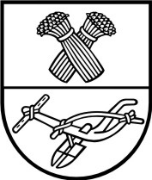 